(RECIPE by Monika and Jana, GVM, Czech Rep.)Ingredients for the pastry:350 g fine flour
250 g margarine
6 table spoons of cold water
1 tablespoon of vinegar
1 egg yolk
a pinch of salt
500 g applesProcedure: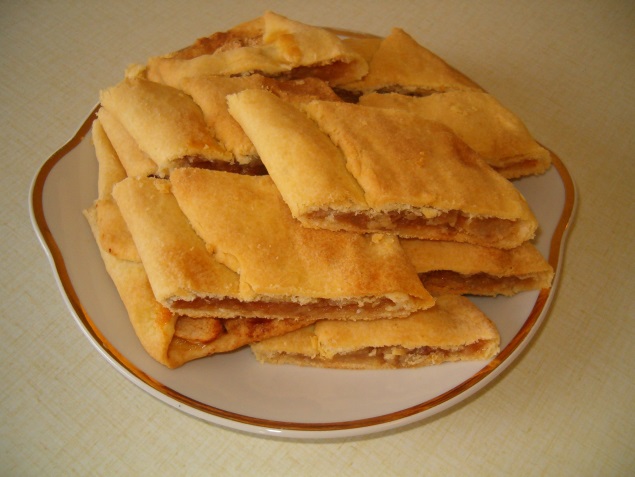 Peel and slice apples.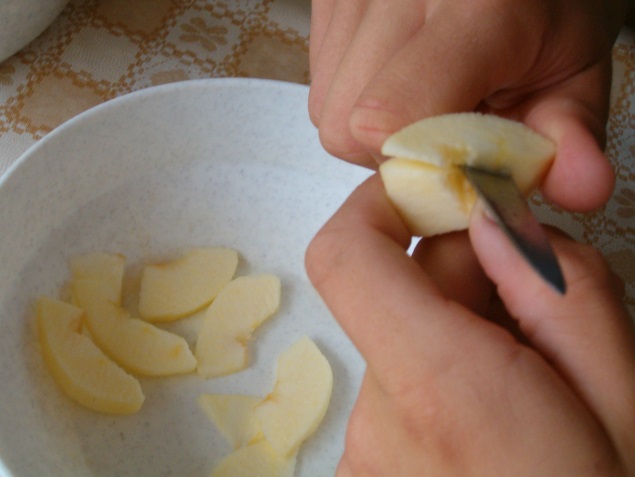 Put all the ingredients on the board.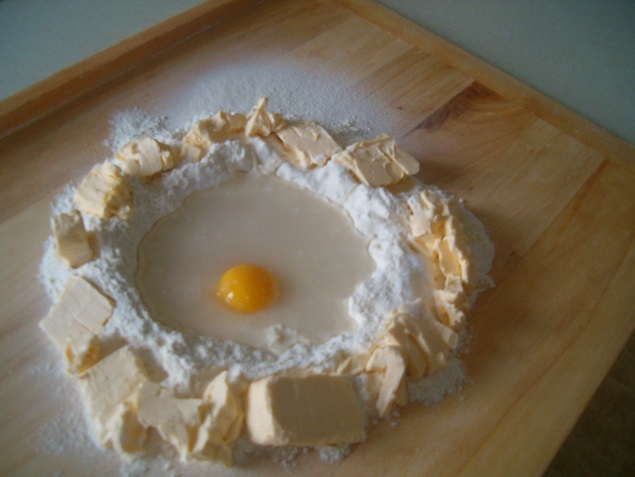 Make the pastry.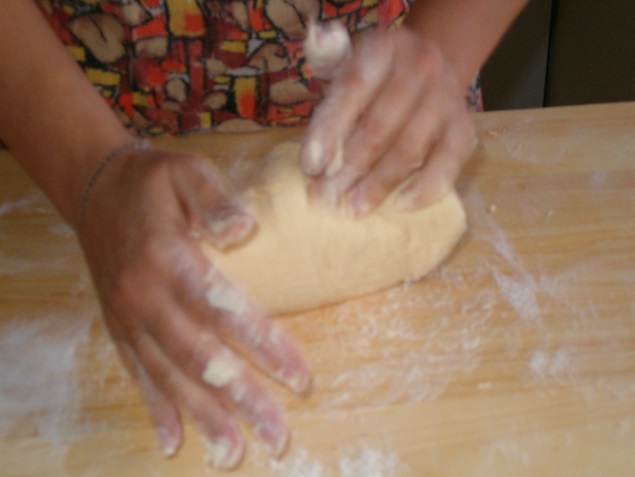 Divide into thirds and roll one of the pieces flat.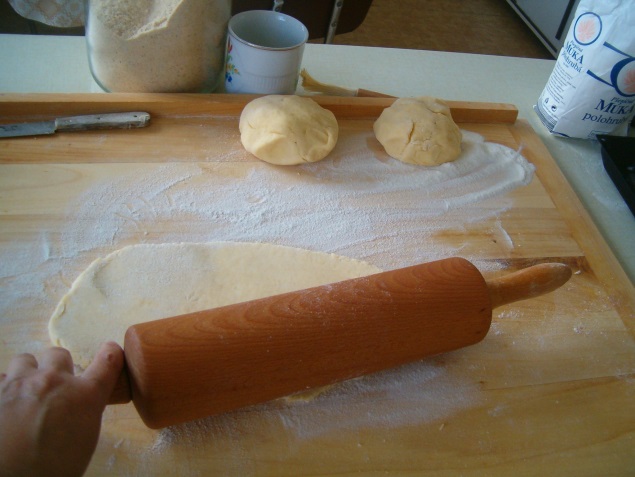 Put the sliced apples in the middle and some sugar with cinnamon.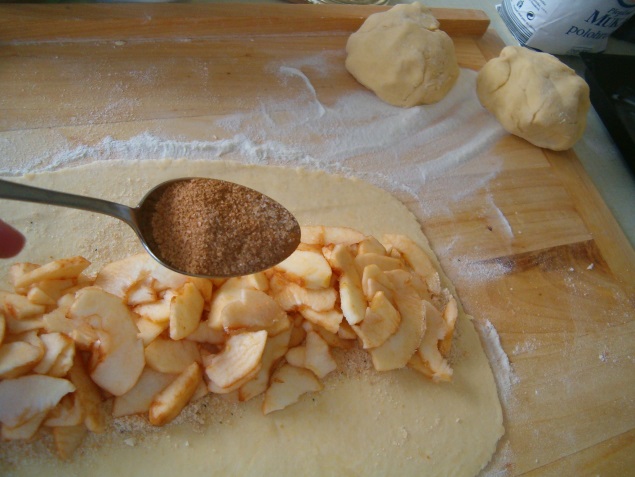 Close the roll like an envelope on  two sides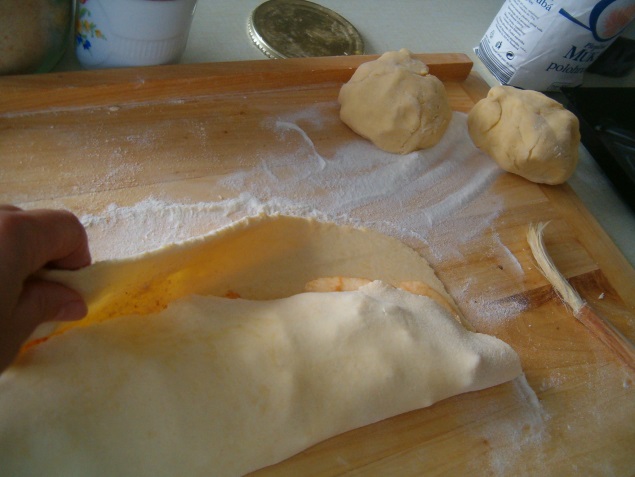 Put it into the preheated oven and bake at 220 degrees for about 20 minutes.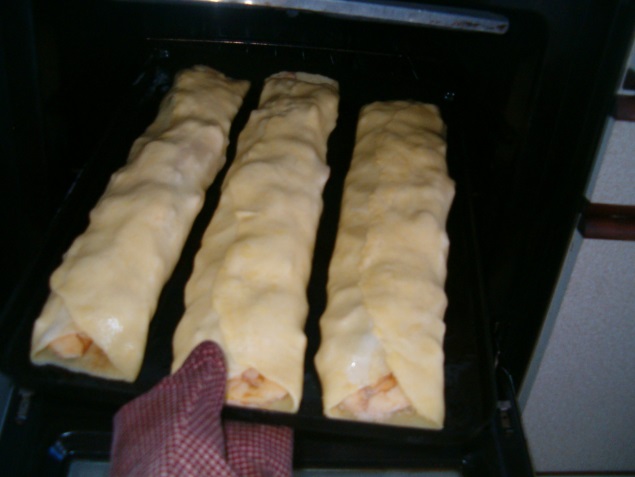 When it is baked, you can sprinkle it with sugar.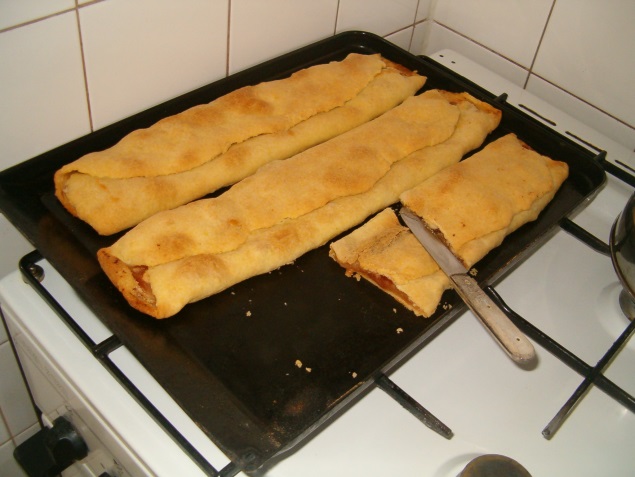 